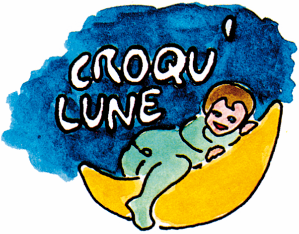 La crèche Croqu'lune de Fribourg  recherche un-e ASE diplômé-e  pour un taux d’activité de 60%  dès le 1er mai 2023.Contrat à durée déterminée soit de mai à novembre 2023. Notre crèche accueille jusqu’à 37 enfants par jour âgés de 3 mois et jusqu’à l’entrée en 1H, domiciliés sur la commune de Fribourg.Elle se situe dans le complexe de la cité du Grand-Torry. Eloignée de la circulation, les enfants peuvent pleinement profiter d’un grand espace extérieur, d’une place de jeux et des espaces verts alentours. L’équipe éducative est constituée de personnel formé (EDE, ASE), d’auxiliaires, d’apprentie et de stagiaires. Elle est dynamique, impliquée, consciencieuse et flexible. L’ambiance joviale qui règne à Croqu’Lune permet une bonne communication et garantit une solidarité entre ses membres.Croqu’Lune a pour mission d’offrir un accompagnement individualisé à chaque enfant, dans une vie en collectivité, en favorisant le développement de ses compétences. L’équipe éducative vise donc à garantir un lieu de vie sécurisant, épanouissant et enrichissant pour les enfants, ceci dans un climat de confiance et de transparence avec les parents. La ligne pédagogique tend, entre autres, à : favoriser l’écoute de chacun, développer l’estime de chacun et encourager l’autonomie de chacun.Le partenariat avec les familles est au cœur des préoccupations afin de veiller conjointement au bien-être de leurs enfants.Si vous êtes intéressés par ce poste, veuillez envoyer votre dossier complet au plus vite en choisissant l’une des voies suivantes : courrier postal à Route des Bonnesfontaines 44, 1700 Fribourgcourrier électronique à croqu.lune@hotmail.com Pour tout renseignement complémentaire, vous pouvez appeler au 026/466.46.48.Nous vous remercions d’avance de l’intérêt porté à notre crèche.	Les Directrices	Laetitia Gilgen et Laurence Chassot